HEADQUARTERS ROCKY MOUNTAIN REGION 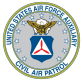 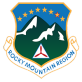 CIVIL AIR PATROL UNITED STATES AIR FORCE AUXILIARY P.O. Box 9507 F.E. Warren AFB Cheyenne, WY 82003 6 March 2022 MEMORANDUM FOR RMR CADET ADVISORY COUNCIL FROM: RMR CAC CHAIR SUBJECT: RMR CAC Meeting Agenda for 13 March, 2022. 1. The RMR CAC will meet on Sunday, 13 March 2022 at 2000 MDT via Microsoft Teams. HERE is the link. Uniform is short sleeve AF Blues. The agenda, as approved by RMR/CP, is as follows: 2. OPENING BUSINESS a. Roll Call b. Approval of Last Meetings Minutes c. Wing Reports d. NCAC Report e. Senior Advisor Reports 3. OLD BUSINESS a. Committee Updates i. Wing Website ii. CAC Presentation Proposal iii. Newsletter Proposal b. Remedial Squadron Field Testing Tasking c. RCLS Update 4. NEW BUSINESS a. Open Floor 5. CLOSING BUSINESS a. Summation and Adjournment b. The April RMR CAC meeting will be Sunday, 10 April 2022 at 2000 MDT over Microsoft Teams. //Signed// Anaiya Harris, C/Col, CAP RMR CAC Chair